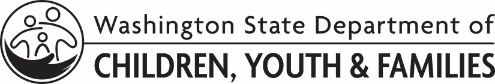 Centro de cuidado de niños/Edad escolar/ONB
Lista de verificación de antecedentesChild Care Center/School-Age/ONB Background ChecklistCentro de cuidado de niños/Edad escolar/ONB
Lista de verificación de antecedentesChild Care Center/School-Age/ONB Background ChecklistCentro de cuidado de niños/Edad escolar/ONB
Lista de verificación de antecedentesChild Care Center/School-Age/ONB Background ChecklistCentro de cuidado de niños/Edad escolar/ONB
Lista de verificación de antecedentesChild Care Center/School-Age/ONB Background ChecklistCentro de cuidado de niños/Edad escolar/ONB
Lista de verificación de antecedentesChild Care Center/School-Age/ONB Background ChecklistCentro de cuidado de niños/Edad escolar/ONB
Lista de verificación de antecedentesChild Care Center/School-Age/ONB Background ChecklistNombre de la institución:N.° de ID del proveedor:N.° de ID del proveedor:N.° de ID del proveedor:N.° de ID del proveedor:Fecha:Fecha:Dirección de la institución: Ciudad:Ciudad:Ciudad:Estado:WAEstado:WACódigo postal:Dirección de correo electrónico de la institución:Teléfono de la institución a 10 dígitos: Teléfono de la institución a 10 dígitos: Teléfono de la institución a 10 dígitos: Teléfono de la institución a 10 dígitos: Teléfono de la institución a 10 dígitos: Teléfono de la institución a 10 dígitos: Nombre de la persona que llena este formulario:Firma de la persona que llena este formulario:Firma de la persona que llena este formulario:Firma de la persona que llena este formulario:Firma de la persona que llena este formulario:Firma de la persona que llena este formulario:Firma de la persona que llena este formulario:Debe entregar una lista de TODOS los empleados y voluntarios de su institución junto con la declaración de cumplimiento.  Debe entregar una lista de TODOS los empleados y voluntarios de su institución junto con la declaración de cumplimiento.  Debe entregar una lista de TODOS los empleados y voluntarios de su institución junto con la declaración de cumplimiento.  Debe entregar una lista de TODOS los empleados y voluntarios de su institución junto con la declaración de cumplimiento.  Debe entregar una lista de TODOS los empleados y voluntarios de su institución junto con la declaración de cumplimiento.  Debe entregar una lista de TODOS los empleados y voluntarios de su institución junto con la declaración de cumplimiento.  Debe entregar una lista de TODOS los empleados y voluntarios de su institución junto con la declaración de cumplimiento.  Nombre completoFecha de nacimiento
(mm/dd/aaaa)PuestoFecha de contrataciónFecha de contrataciónFecha de contrataciónFecha de Vencimiento de la PBCLos empleados y voluntarios nuevos deben completar el proceso de investigación de antecedentes portátil (PBC, por sus siglas en inglés) antes de la fecha de contratación.TODOS los empleados y voluntarios de su institución deben completar el proceso de investigación de antecedentes portátil cada 5 años.Puede encontrar información sobre el proceso de investigación de antecedentes portátil en: www.dcyf.wa.govDespués de que el DCYF reciba este formulario y lo cargue en WA Compass, el formulario será triturado.Los empleados y voluntarios nuevos deben completar el proceso de investigación de antecedentes portátil (PBC, por sus siglas en inglés) antes de la fecha de contratación.TODOS los empleados y voluntarios de su institución deben completar el proceso de investigación de antecedentes portátil cada 5 años.Puede encontrar información sobre el proceso de investigación de antecedentes portátil en: www.dcyf.wa.govDespués de que el DCYF reciba este formulario y lo cargue en WA Compass, el formulario será triturado.Los empleados y voluntarios nuevos deben completar el proceso de investigación de antecedentes portátil (PBC, por sus siglas en inglés) antes de la fecha de contratación.TODOS los empleados y voluntarios de su institución deben completar el proceso de investigación de antecedentes portátil cada 5 años.Puede encontrar información sobre el proceso de investigación de antecedentes portátil en: www.dcyf.wa.govDespués de que el DCYF reciba este formulario y lo cargue en WA Compass, el formulario será triturado.Los empleados y voluntarios nuevos deben completar el proceso de investigación de antecedentes portátil (PBC, por sus siglas en inglés) antes de la fecha de contratación.TODOS los empleados y voluntarios de su institución deben completar el proceso de investigación de antecedentes portátil cada 5 años.Puede encontrar información sobre el proceso de investigación de antecedentes portátil en: www.dcyf.wa.govDespués de que el DCYF reciba este formulario y lo cargue en WA Compass, el formulario será triturado.Los empleados y voluntarios nuevos deben completar el proceso de investigación de antecedentes portátil (PBC, por sus siglas en inglés) antes de la fecha de contratación.TODOS los empleados y voluntarios de su institución deben completar el proceso de investigación de antecedentes portátil cada 5 años.Puede encontrar información sobre el proceso de investigación de antecedentes portátil en: www.dcyf.wa.govDespués de que el DCYF reciba este formulario y lo cargue en WA Compass, el formulario será triturado.Los empleados y voluntarios nuevos deben completar el proceso de investigación de antecedentes portátil (PBC, por sus siglas en inglés) antes de la fecha de contratación.TODOS los empleados y voluntarios de su institución deben completar el proceso de investigación de antecedentes portátil cada 5 años.Puede encontrar información sobre el proceso de investigación de antecedentes portátil en: www.dcyf.wa.govDespués de que el DCYF reciba este formulario y lo cargue en WA Compass, el formulario será triturado.Los empleados y voluntarios nuevos deben completar el proceso de investigación de antecedentes portátil (PBC, por sus siglas en inglés) antes de la fecha de contratación.TODOS los empleados y voluntarios de su institución deben completar el proceso de investigación de antecedentes portátil cada 5 años.Puede encontrar información sobre el proceso de investigación de antecedentes portátil en: www.dcyf.wa.govDespués de que el DCYF reciba este formulario y lo cargue en WA Compass, el formulario será triturado.